Guidelines for Designing Effective English Teaching MaterialsChecklist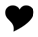 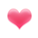 Guideline N°Name of the GuidelineYesNoNotes1English language teaching materials should be contextualisedAre the materials based on the individual needs?Do the materials take into consideration the culture of the learners?Is the topic meaningful? Do the materials keep the objectives of the curriculumDoes the topic ensure production of the target language? Do materials focused on the experiences, realities and first language of the learners?Do materials considered learner´s previous knowledge?Do materials find the new angles for old faithfuls?2Materials should stimulate interaction and be generative in term of languageIs the material clear for the learner?Do the materials reflect interaction and motivation?Provide situations to use the language for real communication purposes.Allow opportunities to generate new language and progress to proficiency and confidence.Have something to communicate.Have someone to communicate with.Some interest in the outcome of the communication.3English language teaching materials should encourage learners to develop learning skills and strategiesCan students use this material outside the classroom?Provide metalanguage.Incorporate activities that encourage learners to assess their own learning and language development.Do materials use L1 and L2?Materials have exercises to explore learning styles and strategies.Teach strategies to overcome difficulties in communication (Rewording, use of facial expressions, use of body language)4English language teaching materials should allow for a focus on form as well as function.Allow students to focus on form and function.Encourage learners to be analytical and active.Provide opportunities for regulated practice.Provide opportunities for independent and creative expression.5English language teaching materials should offer opportunities for integrated language use.Give learners opportunities to integrate all the language skills.Give learners opportunities to integrate extra-linguistic factors. (Speech rate, tone, literacy, contact).6English language teaching materials should be authentic.Use original spoken and visual texts.Apply authentic tasks for students to perform with.L2 learners are exposed to unscripted language.7English language teaching materials should link to each other to develop a progression of skills, understanding and language items.Do materials have coherence?Materials are related with other skills that the teachers have done.Do the materials help learners to progress in specific learning goals?8English language teaching materials should be attractive.The materials providegood physical appearance.Materials present usability (enough space to answer, enough silence to allow thinking and responding).Are materials able to last enough distance?9English language teaching materials should have appropriate instructions.Instructions are clear, concise and efficientUse of metalanguage to make instructions concise and precise.10English language teaching materials should be flexibleMaterials allow teacher and students make choices.Materials are able to be used for other activities.